Parent Handbook 2019-2020 Swim SeasonWelcome to Tiger Aquatics:Tiger Aquatics Families,Over the last year Tiger has implemented a new vision for success: “The Tiger Way”, which is a new path for development, and most importantly, builds upon our core values of Passion, Responsibility, Discipline, Community, Integrity, and Citizenship. To our new members, our main goal is to prioritize long term development. Our focus will set up your swimmers to be the most successful now and in the future. As a staff we truly believe in this philosophy and continue to provide the best service for our families.  
As we embark on the 2019-2020 season, we are excited about the increasingly growing tiger family. We are working harder than ever to raise the bar at Tiger Aquatics and create an environment that supports our athletes. That is our Tiger Way! It is our commitment to building better and happier swimmers. We thank you for your support, loyalty, and devotion to our club. Here’s to another great year!Sincerely, 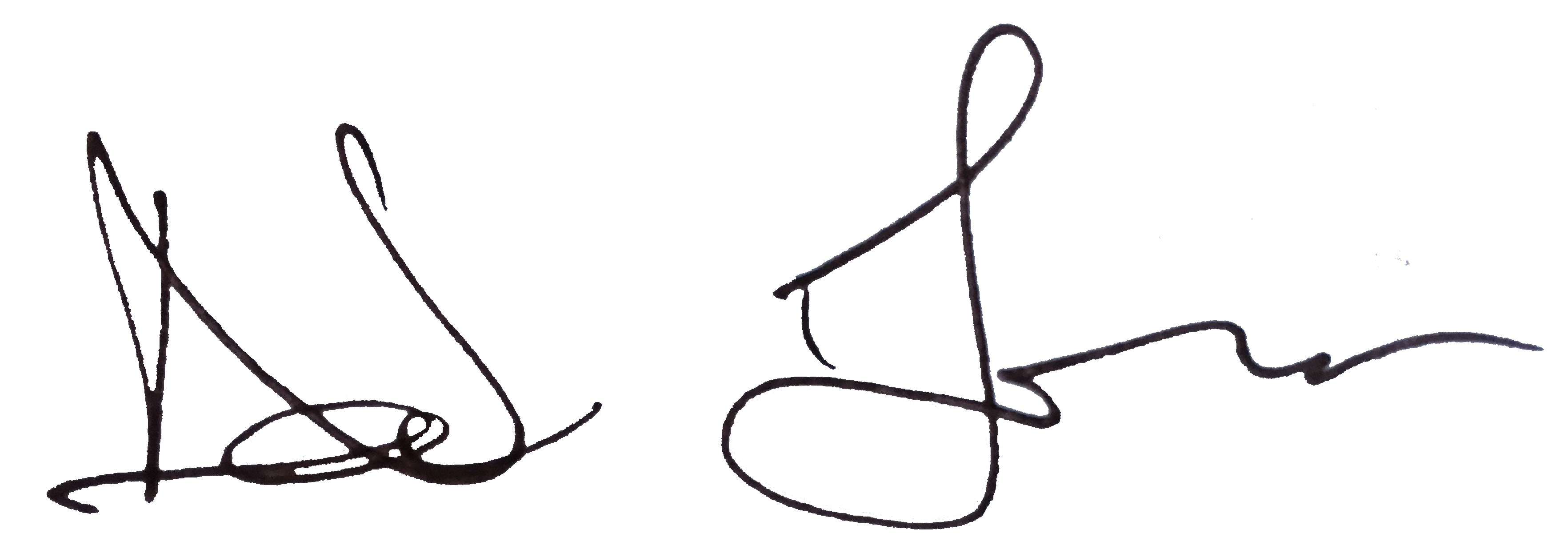 Coach Nathan LeRoySwim Meets:All swimmers who wish to attend a swim meet need to sign up through our Team Unify website.  Log into your account, click on the meet you wish to attend, and register your swimmer.There will be a notes section for you to fill in any pertinent information such as specific days that your swimmer will be able to attend the meet. Our coaches will handle all meet event entries taking in to account any notes added during a swimmers registration.Please be aware that some meets fill up quickly and may close early. Once your swimmer has been signed up for a meet you will be charged that amount on your account. There are no refunds. Dues Structure/Training Groups:Group Pricing can be found on our Team Unify website under each groups description.Leave of Absence:  Those needing a leave of absence from the team must submit a notification via email by the 15th of the month prior to the absence (or as soon as possible if due to medical reasons). Any swimmer who participates in any Tiger Aquatics activity (Practice, Swim Meets, Team Functions etc) is considered active and will be charged their groups monthly fee. A late fee will apply account balance is not able to be obtained by the 15th of the month.All billing questions can be directed to Tiger’s Operations Manager, Adriana Hernandez.Parent Volunteer & Fundraising Commitment: Joining Tiger you will be required to work our Two hosted Swim Meets:January 11th & 12th, 2020:  Tiger’s C/B/A+ (2) shifts per family requirementMay 23rd & 24thh, 2020:  Tiger’s Memorial AGO (2) shifts per family requirement.**depending on membership sizeFailure to work results in a $75 per shift charge to your account.Fundraiser:  “Swim-a-thon” October 5th, 2019:Every family will be asked to get a minimum of $200 in pledges.Timing Chair Requirements for Away Meets:Tiger will be assigned chairs for any away meets we attend.  The number of chairs is based on the amount of swimmers we take to the meet.We ask all Tiger parents attending the meet to sign up for a timing assignment.  You will receive your lane assignment from a parent volunteer who will be leading sign ups for this season.Team Apparel/Swimming Equipment:Swim Suits West – Fresno, CA. www.sswfresno.com/team-sales/ team page coming soon.Spirit wear Order happen a couple times a year. Order forms are available online at www.tigeraquatics.com under parent documents.Parent On Deck Policy / Parent Guidelines: Tiger Aquatics has a "no parent on deck policy". This is due to our USA Swimming insurance coverage, as well as to allow the swimmers to focus on the coach's instruction without any distractions.If you wish to remain at the facility, please stay in the designated spectator area (bleachers or building side of the pool) and do not interfere with the coaches during workout times.  Our Coaching Staff is very experienced and highly regarded within the profession for producing great swimmers and people.  Please allow the coaches to do what they do best.  If your child asks you about their stroke, start, turn, etc….your reply should always be ―Well, what does Coach ____ say about it?  If they are still unsure, then your next reply should be ―Well then, I think you should ask your Coach about it.  There is more than 1 way to swim fast.  All great swimmers don’t ―look the same in the water.  For the most part, they all do the basics better than everyone else and they have a great sense of work ethic and that is what separates them. Enter And Exit Procedures: The coaching staff is focused on what is going on in the pool and is not able to monitor swimmers entering and exiting the pool area. Please drop off your swimmer no earlier than 15 minutes prior to the scheduled start of practice and watch to make sure your swimmer safely enters the pool area.  Pick up your swimmer promptly at the scheduled ending time for each practice.  Supervision cannot be provided after the conclusion of their practice.  Swimmer’s not picked up within 15 minutes after the end of scheduled practice will be charged $10.Communication/Contact Information Tiger Aquatics Main Line:   (209) 553.0202 Mailing Address:  PO Box 4667, Stockton, CA. 95204 Team web address:  https://www.teamunify.com/Home.jsp?_tabid_=0&team=pstaAll coaching related questions should be addressed in an email to your swimmers coach and Coach Nate LeRoy Tiger’s Head Coach. See website for email address under coaches.All Administrative questions and any billing questions, please direct them to the Operations Manager Adriana Hernandez.Board of Directors & StaffPresident 				Stuart Spencer                                                           Vice President			Larry TartSecretary				Michelle WeilerTreasurer				Marie SamsonParent at Large			Mike BohiParent at Large  			Lynn Fearn  Operations Manager     	Adriana HernandezAnyone interested in serving on the board please contact the board presidentStuartspencer@comcast.netCommittees are needed each year for all our fundraisers and hosted swim meets. Anyone interested in being more involved please contact the Operations Manager.When possible make all correspondence in an email to tigeraquatics@gmail.com 